Cleverer Service für FachhandwerkerFörderservicePlus erleichtert die ArbeitsabläufeDer Pelletspezialist ÖkoFEN bietet Fachhandwerkern einen neuen Service: Im Rahmen des FörderservicePlus übernehmen Experten die stetig umfangreicher werdende Beantragung von Fördermitteln für neue Pelletheizungen. Dies spart dem Heizungsbauer Zeit und schafft für seine Kunden einen attraktiven Mehrwert.Mickhausen, 13. Mai 2019 (prc) – Die Investition in eine Pelletheizung wird derzeit umfangreich gefördert. Bauherren und Sanierer können durch verschiedene Programme spürbar profitieren und Zuschüsse von über 10.000 Euro erhalten. Vom Marktanreizprogramm (MAP) der Bundesregierung über das "Anreizprogramm Energieeffizienz" (APEE) in der Sanierung bis hin zu Zusatzboni stehen zahlreiche Optionen zur Verfügung. Allerdings ist die Beantragung bisweilen eine Herausforderung – zeitlich wie inhaltlich. Zugleich erwarten Bauherren und Sanierer immer häufiger, dass die Abwicklung der Förderung vom Fachhandwerker übernommen und erfolgreich gestaltet wird. An dieser Stelle setzt der FörderservicePlus von ÖkoFEN an: Externe Experten übernehmen gegen eine geringe Gebühr die komplette Antragsstellung. So werden die Fachhandwerker spürbar entlastet und können ihren Kunden optimalen Service anbieten.Dienstleistung von A bis ZDie Fachleute des FörderservicePlus prüfen die Fördervoraussetzungen, fragen passende Förderprogramme ab und beurteilen diese auf Kombinierbarkeit. Nach Vorbereitung der Förderanträge für BAFA, KfW und für infrage kommende Förderprogramme von Land, Kommunen oder Energieversorgern, werden die Anträge für den Endkunden erstellt. Im Bedarfsfall werden diese auch mit den nötigen Dokumentationen versehen, zum Beispiel mit dem KfW-Sachverständigennachweis.Abwicklung und Kosten Fachhandwerker, die ihren Kunden den FörderservicePlus anbieten möchten, können sich auf der Homepage von ÖkoFEN eine Checkliste herunterladen. Diese wird nach Ausfüllen mit dem jeweiligen Angebot beim Förderdienstleister eingereicht. Wichtig: Die Anträge für Förderungen müssen vor Angebotsvergabe eingereicht werden. Der FörderservicePlus ist zum Preis von 167,- € zzgl. MwSt. (199,- € inkl. MwSt.) erhältlich. Sollten die Fachleute im Rahmen der Vorabprüfung feststellen, dass die Anlage nicht förderfähig ist, bleibt der Service kostenlos.Weitere Informationen unter www.oekofen.de/de/foerderservice.Über ÖkoFENÖkoFEN ist Europas Spezialist für Pelletheizungen, mit Hauptsitz in Niederkappel/Österreich. Das familiengeführte Unternehmen beschäftigt mehrere hundert Mitarbeiter. Unternehmensgründer Herbert Ortner entwickelte 1997 Europas erste typengeprüfte Pelletheizung. 1999 begann die serielle Entwicklung und Produktion von Pelletkesseln. 2004 brachte ÖkoFEN die weltweit 1. Pelletheizung mit Brennwerttechnik auf den Markt und 2015 folgte der nächste Meilenstein mit der ersten stromproduzierenden Pelletheizung. Bis heute wurden weltweit über 75.000 Anlagen installiert und Vertriebstöchter in 17 Ländern etabliert.Um der Nachfrage gerecht zu werden, baute ÖkoFEN 2006 auf 15.000 Quadratmetern in Mickhausen in der Nähe von Augsburg (Bayern) eine nach modernsten ökologischen Erkenntnissen ausgerichtete Firmenzentrale mit Verwaltung und Auslieferungslager. Das Firmengebäude wurde in Niedrigenergiebauweise errichtet, wird selbstverständlich mit Pellets beheizt und mit 100% Ökostrom versorgt.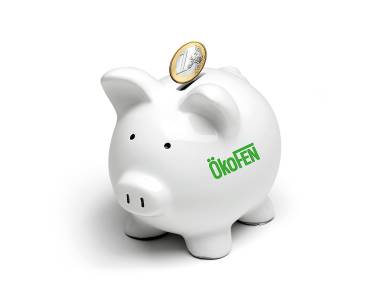 BU: Der ÖkoFEN FörderservicePlus erleichtert Fachhandwerkern den Arbeitsalltag. Förderprofis wickeln sämtliche Anträge ab. So profitieren Handwerker und dessen Kunden gleichermaßen.Bild: ÖkoFEN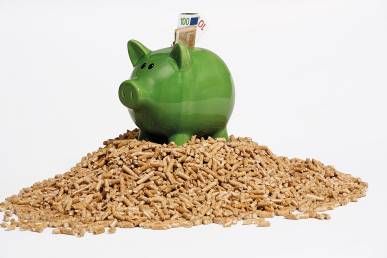 BU: Bauherren und Sanierer können bei der Investition in eine Pelletheizung durch verschiedene Förderprogramme spürbar profitieren und attraktive Zuschüsse erhalten. Bild: DEPI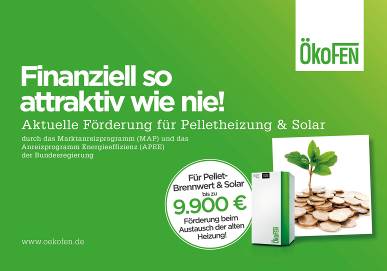 BU: Die Fachleute des FörderservicePlus prüfen die Fördervoraussetzungen, fragen passende Förderprogramme ab und beurteilen diese auf Kombinierbarkeit. Dies spart dem Heizungsbauer Zeit und schafft für seine Kunden einen attraktiven Mehrwert. Bild: ÖkoFENAbdruck honorarfrei – Beleg erbetenAnsprechpartner für die RedaktionenPR Company GmbHDomenic LiebingWerner-von-Siemens-Str. 6 D-86159 AugsburgTel +49 (0) 821/ 258 93 00Fax +49 (0) 821/ 258 93 01e-Mail: oekofen@prcompany.de